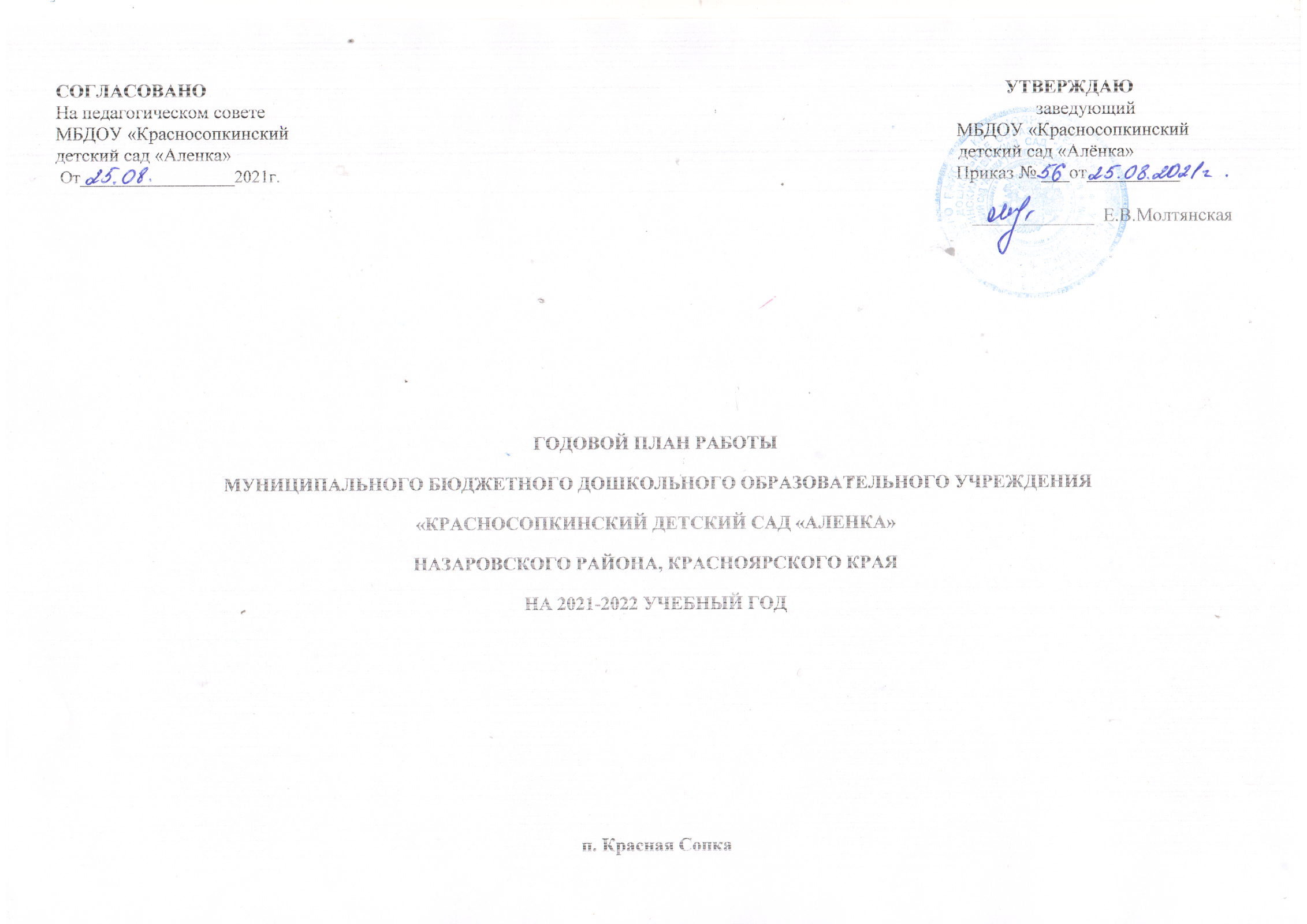 Введение	В соответствии с Уставом муниципального бюджетного  дошкольного образовательного учреждения «Красносопкинский детский сад «Аленка» п. Красная Сопка, Назаровского р-на, Красноярского края (далее по тексту – ДОУ, Учреждение), на основе анализа деятельности ДОУ за 2020/2021 учебный год, и в соответствии с нормативно-правовыми документами федерального, регионального, муниципального уровней, регламентирующими организацию дошкольного образования в Российской Федерации:Федеральный закон от 29 декабря 2012 г. № 273-ФЗ «Об образовании в Российской 	Федерации»;Приказ Минобрнауки России «Об утверждении федерального государственного образовательного стандарта дошкольного образования № 1155 от 17.10.2013 г.;Приказ Минобрнауки РФ «Об утверждении порядка организации и осуществления образовательной деятельности по основным общеобразовательным программам - образовательным программам дошкольного образования» № 1014 от 30.08.2013 г.;Письмо департамента общего образования Минобрнауки РФ «Комментарии к ФГОС дошкольного образования» № 08-249 от 28.02.2014 и др.	Коллектив МБДОУ «Красносопкинский детский сад «Аленка» ставит следующие цели и задачи деятельности учреждения на 2021/2022 учебный год:Цель: Создание образовательного пространства ДОУ, направленного на повышение качества дошкольного образования для формирования общей культуры личности детей, развитие их социальных, нравственных, эстетических, интеллектуальных, физических качеств, инициативности и самостоятельности.  Задачи:Создание условий, способствующих сохранению и укреплению здоровья воспитанников, а также формирующих у детей представление о здоровом образе жизни и основах безопасности жизнедеятельности (реализация парциальной программы «Основы безопасности детей дошкольного возраста»; Совершенствование условий, способствующих познавательному развитию детей (экспериментальная деятельность);Способствовать формированию предпосылок функциональной грамотности у дошкольников (рассмотрение и внедрение в образовательный процесс содержания методов и технологий по формированию основ функциональной грамотности);Выявление актуального уровня профессиональных компетенций педагогов для определения и реализации путей совершенствования профессиональной деятельности. Раздел 1. Работа с кадрами.Образование педагогических кадровАттестация педагогических кадров на 2021/22уч.г.План -  график прохождения курсов повышения квалификации педагогов на 2021/2022 уч. г.  1.4 Методические темы педагогов на 2021– 2022 учебный  годМетодические темы педагогов будут скорректированы после проведения мониторинга педагогических компетенций.Организационно-педагогическая работа на 2021/22уч.г.1.6 Контроль за педагогическим процессомПЛАН-ЦИКЛОГРАММА КОНТРОЛЯ  НА СЕНТЯБРЬ 2021 ГОДАПЛАН-ЦИКЛОГРАММА КОНТРОЛЯ  НА ОКТЯБРЬ 2021 ГОДАПЛАН-ЦИКЛОГРАММА КОНТРОЛЯ  НА НОЯБРЬ 2021 ГОДАПЛАН-ЦИКЛОГРАММА КОНТРОЛЯ  НА ДЕКАБРЬ 2021 ГОДАПЛАН-ЦИКЛОГРАММА КОНТРОЛЯ  НА ЯНВАРЬ 2022 ГОДАПЛАН-ЦИКЛОГРАММА КОНТРОЛЯ  НА ФЕВРАЛЬ 2022 ГОДАПЛАН-ЦИКЛОГРАММА КОНТРОЛЯ  НА МАРТ 2022 ГОДАПЛАН-ЦИКЛОГРАММА КОНТРОЛЯ  НА АПРЕЛЬ 2022 ГОДАПЛАН-ЦИКЛОГРАММА КОНТРОЛЯ  НА МАЙ 2022 ГОДАПЛАН-ЦИКЛОГРАММА КОНТРОЛЯ  НА ИЮНЬ-АВГУСТ 2022 ГОДА1.7 Работа методического кабинетаРаздел 2. Работа с  родителями (законными представителями).Раздел 3. Работа с детьми.Раздел 4. Взаимодействие в работе со школой и другими организациямиРаздел 5. Педагогическая диагностика.Приложение 1.Комплексно-тематическое планирование (циклограмма) МБДОУ «Красносопкинский детский сад «Аленка» на 2021-2022 учебный годПриложение 2                           План работы муниципального бюджетного дошкольного образовательного учреждения «Красносопкинский детский сад «Аленка» п. Красная Сопка, по пожарной безопасности на 2021/22учебный год                                                                                                                                    УТВЕРЖДАЮСОГЛАСОВАНО   	                                                                                                                                                                        заведующийНа педагогическом совете                                                                                                                                                                МБДОУ «Красносопкинский            МБДОУ «Красносопкинский                                                                                                                                                            детский сад «Алёнка»	детский сад «Аленка»	                                                                                                                                                                      Приказ № ___от__________От__________________2021г.	_______________ Е.В.МолтянскаяПлан мероприятий по предупреждению детского дорожно - транспортного травматизмаМБДОУ «Красносопкинский детский сад «Аленка»на 2021-2022 года.В случае карантинных мер мероприятия проводить дистанционно.СТРУКТУРА ГОДОВОГО ПЛАНА  ВведениеРаздел 1. Работа с кадрами1.1. Образование педагогических кадров1.2. Аттестация педагогических работников на 2021/22 уч. Год  1.3. План – график прохождения курсов повышения квалификации педагогов на 2021/22 уч.г.1.4. Методические темы по самообразованию педагогов на 2021/22 уч.г.1.5. Организационно-педагогическая работа на 2021/22уч. г.1.6. Контроль за педагогическим процессом1.7. Работа методического кабинетаРаздел 2.Работа с родителями (законными представителями)Раздел 3. Работа с детьмиРаздел 4. Взаимодействие в работе со школой и другими организациямиРаздел 5. Педагогическая диагностикаПриложение №1 Комплексно-тематическое планирование воспитательно-образовательного процесса в МБДОУ «Красносопкинский детский сад «Аленка» на 2021/22 уч. г.Приложение №2 План работы муниципального бюджетного  дошкольного образовательного учреждения «Красносопкинский детский сад «Аленка» по пожарной безопасности на 2021/22 учебный годПриложение №3 План работы муниципального бюджетного дошкольного образовательного учреждения «Красносопкинский детский сад «Аленка» по предупреждению детского дорожно-транспортного травматизма на 2021/22 учебный годВозрастная группаФ.И.О. педагоговУчебное заведение КвалификацияПед. стажКурсы ПК годКвалификационная категория1 младшая группа «Непоседы»Хохлова Ирина Алексеевна"Институт современного образования" по программе "Психолого-педагогическое образование: дошкольная педагогика и психология в соответствии с профессиональным стандартом "Педагог""Воспитатель" дошкольного образования25,42020I кв. категория1 младшая группа «Непоседы»Дудина Олеся НиколаевнаКрасноярский краевой педагогический колледж №2Воспитатель детей дошкольного возраста19,22020I кв. категория2 младшая группа«Ромашково»Хохлова Татьяна АлександровнаКрасноярское педагогическое училище №2воспитатель детского сада292020соответствие2 младшая группа«Ромашково»Скорнякова Наталья ВладимировнаАчинское педагогическое училище воспитатель дошкольных учреждений28,12021I кв. категорияСредняя группа«Пчелки»Овсянникова Татьяна ВикторовнаКГБПОУ «Ачинский педагогический колледж»Воспитатель детей дошкольного возраста7,102019 I кв. категорияСредняя группа«Пчелки»Федорцова Анастасия ИвановнаКГБПОУ «Ачинский педагогический колледж»Воспитатель детей дошкольного возраста6,02020I кв. категорияСтаршаягруппа «Божьи коровки»Цеперинда Тамара АлександровнаЧастное образовательное учреждение дополнительного профессионального образования "Центр повышения квалификации"по программе "Педагогика и психология в дошкольном образовании" Дошкольное образование11,02020
I кв. категорияСтаршаягруппа «Божьи коровки»Балахонова Марина НиколаевнаКрасноярский краевой институт повышения квалификации и профессиональной подготовкиработников образования по программе: "Педагогика и психология детей дошкольного возраста"Дошкольное образование11,102020I кв. категорияПодготовительная группа«Бусинки»Зыль Алена ИгоревнаКрасноярский государственный педагогический университет им. В.П. Астафьева" "Ачинский педагогический колледж"  -психология и педагогика дошкольного образования-преподавание в начальных классах10,2Соответствие-Подготовительная группа«Бусинки»Лагно Наталья ПетровнаКГБПОУ «Ачинский педагогический колледж»Воспитатель детей дошкольного возраста10 месСоответствие СпециалистыСпециалистыСпециалистыСпециалистыСпециалистыСпециалистыСпециалистыМузыкальный руководительПротасова Татьяна ИвановнаГОУ Красноярское краевое училище культуры.Педагог - организатор, постановщик досуговых программ и театрализованных представлений6,02019I кв. КатегорияИнструктор по физической культуреСидоренко Елена ВладимировнаКраевое государственное бюджетное профессиональное учреждение                                                                                                             "Ачинский педагогический колледж" Красноярский край г. Ачинск Учитель физической культуры7,82020I кв. КатегорияПедагог-психологБалахонова Марина НиколаевнаКрасноярский краевой институт повышения квалификации и профессиональной подготовкиработников образования по программе: "Педагогика и психология детей дошкольного возраста",Педагог-психолог1,72020-Учитель-логопедФедорцова Анастасия Ивановна г. Новосибирск ЧУДПО СИПППИСР по программе: "Специальное (дефектологическое) образование. Логопедия". 2017 год.Учитель-логопед3,112020-1.Зыль А.И.Сентябрь2.3.№Фамилия, имя, отчествоДолжность2017-2018гг2018-2019гг2019 – 2020гг2020 – 2021гг2021 – 2022         г.1Молтянская Елена ВасильевнаЗаведующий----К2Аугустинайтене Елена АлександровнаЗам по МВР--К--3Протасова Татьяна ИвановнаМузыкальный руководитель-К--К4Сидоренко Елена ВладимировнаИнструктор по ФКК--К-5Скорнякова Наталья ВладимировнаВоспитатель--К--6Хохлова Татьяна АлександровнаВоспитатель К-К--7Хохлова Ирина АлексеевнаВоспитатель---К-8Дудина Олеся Николаевна Воспитатель-К--К9Овсянникова Татьяна ВикторовнаВоспитатель-К--К10Балахонова Марина НиколаевнаВоспитательК--К-12Федорцова Анастасия ИвановнаВоспитатель-КК--13Цеперинда Тамара Александровна ВоспитательК--К-14Зыль Алёна ИгоревнаВоспитатель-К---15Лагно Наталья Петровна Воспитатель-----16Федорцова Анастасия ИвановнаУчитель - логопед---К-17Балахонова Марина НиколаевнаПедагог - психолог----К№п/пФамилия, имя, отчество педагогаТемаИтоговое мероприятие1Протасова Татьяна ИвановнаМастер-класс3Сидоренко Елена ВладимировнаМастер-класс4Скорнякова Наталья ВладимировнаМастер-класс5Хохлова Татьяна АлександровнаМастер-класс6Хохлова Ирина АлексеевнаМастер-класс7Дудина Олеся Николаевна Мастер-класс8Овсянникова Татьяна ВикторовнаМастер-класс9Балахонова Марина НиколаевнаМастер-класс10Федорцова Анастасия ИвановнаМастер-класс11Цеперинда Тамара Александровна Мастер-класс12Зыль Алёна ИгоревнаМастер-класс13Лагно Наталья ПетровнаМастер-классЦельМероприятиеСрокОтветственныйПредполагаемый результатРефлексивный анализ деятельности ДОУ за 2020/21 уч.г.Установочный педагогический совет: - ознакомление, утверждение плана работы на 2021/22 уч.г.;- утверждение плана повышения квалификации педагогов в новом учебном году (КПК, график аттестации);-Определение тематики самообразования воспитателе.Август 2021 Заведующий, зам по МВРВыстроена стратегия ведения образовательной работы в ДОУ на 2021/22 уч.г.Ознакомление педагогов с районным планом методической работы, планом работы ГИБДДКруглый стол «Методическая работа в ДОУ на 2021 -2022 учебный год»сентябрьзам по МВР, воспитателиПедагоги будут ознакомлены с приоритетным направлениями районной методической работы на 2021-2022 учебный годРазвитие педагогической компетентностиСеминар «Функциональная грамотность»       октябрьзам по МВР, воспитателиПедагоги познакомятся с основными особенностями, методами, приемами технологиями  формирования предпосылок функциональной грамотности у детей дошкольного возраста.Выявление профессиональных компетенций, связанных с воспитанием, обучением и развитием ребенка дошкольного возрастаМониторинг профессиональных компетенцийоктябрьзам по МВРСоздание мотивации к самообразованию у педагогов.Развитие педагогической компетентностиКруглый стол «Экспериментирование -  эффективная форма работы с детьми»ноябрьзам по МВР, воспитателиСоздание методической копилки по теме «Экспериментирование в ДОУ»Развитие педагогической компетентности«Аукцион идей» (Экспериментирование на различных занятиях. Рекомендации.)декабрьзам по МВР, воспитателиСоздание методической копилки по теме «Экспериментирование в ДОУ»Повышение компетентности педагогов в формировании предпосылок функциональной грамотности дошкольников.«Методический диалог»  (Развитие у старших дошкольников функциональной грамотности) январьзам по МВР, воспитателиВоспитатели обменялись опытом в использовании приемов и методов, способствующих развитию функциональной грамотности у дошкольников.Развитие педагогической компетентности«Круглый стол» (Необходимые условия при организации экспериментирования в ДОУ)Февраль 2022зам по МВР, воспитателиПополнение методической копилки по теме «Экспериментирование в ДОУ» (структура занятия экспериментирования, особенности организации экспериментирования, способы фиксации наблюдений и пр.)Развитие педагогической компетентности«Диспут» (ИКТ технологии в экспериментировании)Мартзам по МВР, воспитателиПедагоги обменяются опытом использования ИКТ технологий в экспериментированииРазвитие педагогической компетентности в области создания «Карт педагогического роста»«Круглый стол «Педагогический рост воспитателя»Апрельзам по МВР, воспитателиПедагоги обменяются опытом по построению карт «Педагогического роста»,  подведут итоги собственной деятельности.Обобщение и анализ освоенного обновленного содержания образовательной работы в ДОУ. Определение стратегических направлений дальнейшей деятельности.Итоговый педагогический совет:- анализ состояния здоровья воспитанников (заболеваемость, диспансеризация детей, организация рационального питания);- результаты итоговой педагогической диагностики;- уровень подготовленности выпускников к школьному обучению;- результаты работы групп ДОУ за 2021/22 уч.г.;- утверждение плана работы на летний оздоровительный период.МайЗаведующий, зам по МВР, педагоги, специалистыСправки по результатам педагогической диагностики воспитателей, специалистов.№Содержание контроляНеделяЦели и задачи контроляВид контроляМетоды контролягруппыгруппыгруппыгруппыгруппы№Содержание контроляНеделяЦели и задачи контроляВид контроляМетоды контроля123455итог1Состояние документации педагогов (РП, перспективное планирование и т.д.)2Повышение качества  оформления документации, анализ методического и педагогического содержания ПИзучение,  анализ++++++Беседа-анализпо результатам на пед.часе2Уровень подготовки и проведения родительских собраний (1)4Повышение качества работы с родителями: содержательность, актуальность, методическая грамотность и т.д.ПНаблюдение, изучение материалов и протоколов, анализ++++++Беседа-анализпо результатам на педчасе3Соблюдение режима дня (1)2Повышение качества образовательного процесса в организации охраны и укрепления здоровья детейПНаблюдение, анализ++++++Беседа-анализпо результатам на педчасе4Посещение НОД 23Выявить разнообразие методов и приемов, рациональность их использования.О Наблюдение, анализ++++++Индвид. беседапо результатам5Посещение режимных моментов: подъем детей23 Охрана и укрепление здоровья детейПНаблюдение, анализ++++++Индвид. беседапо результатам6Изучение характера взаимодействия педагога с воспитанниками (3)4Изучить типы профессиональной деятельности воспитателя, изучить оценочное отношение воспитателя к детям и т.д.ПТестирование++++++Индвид. беседапо результатам, Аналитическая справка по результатам №Содержание контроляНеделяЦели и задачи контроляВид контроляМетоды контроля1 2 3 4 5 итог1Самообразование педагогов ДОУ4Выяснить состояние работы по  самообразованию, оказать помощь в подборе методической литературы и  организации работыОБИндивидуальное собеседование+++++Индивидуальная беседа по результатам2.Посещение НОД (2)23Выявить разнообразие методов и приемов, рациональность их использования. Повышение качества образовательного процессаПНаблюдение, анализ+++++Индивидуальная беседа по результатам3Посещение НОД в ходе режимных моментов: 2-я половина дня24Соблюдение методических требованийПНаблюдение, анализ++Индивидуальная беседа по результатам4Лучшая организация питания  детей (2)34- Определить эффективность и качество организации полноценного питания детей в группах,- Распространение передового творческого опыта педагогов ДОУ.ССмотрССмотр+++++Индивидуальная беседа по результатам№Содержание контроляНеделяЦели и задачи контроляВид контроляМетоды контролягруппыгруппыгруппыгруппыгруппы№Содержание контроляНеделяЦели и задачи контроляВид контроляМетоды контроля123455итог1Организация самостоятельной познавательно-исследовательской деятельности детей2- Повышение качества воспитательно-образовательного процесса, - анализ и выявление  разнообразие способов работы по развитию у детей самостоятельности и познавательных способностейТНаблюдение, анализ планов и методических материалов, собеседование+++++Аналитическая справка по результатам 2Планирование воспитательно-образовательной работы с детьми (1)1Повышение качества  оформления документации, анализ методического и педагогического содержанияПИзучение,  анализ++++++Беседа-анализпо результатам на пед.часе3Организация совместной  и самостоятельной деятельности  в утренний период (1)4Повышение качества работы с  детьми: содержательность, актуальность, создание социальной ситуации развития детей и т.д.ПНаблюдение, анализ++Беседа-анализпо результатам на пед.часе4Организация работы   во вторую половину дня - свободная деятельность детей (1)2Повышение качества образовательного процесса  по созданию условия для самостоятельных игр детейОБОбзор деятельности, анализ++++Беседа-анализпо результатам на педчасе5Посещение НОД 3Выявить разнообразие методов и приемов, рациональность их использования.ПНаблюдение, анализ++Индвид. беседапо результатам7Соблюдение Требований безопасности жизнедеятельности детей (1,2,3)4Охрана и укрепление жизни и здоровья детейОНаблюдение, анализ++++++Беседа-анализ по результатам на педчасе№Содержание контроляНеделяЦели и задачи контроляВид контроляМетоды контроляГруппыГруппыГруппыГруппыГруппы№Содержание контроляНеделяЦели и задачи контроляВид контроляМетоды контроля123455итог1Соблюдение режима дня (1,2.3)2- Повышение качества образовательного процесса в организации охраны и укрепления здоровья детейОНаблюдение, анализ++++Беседа-анализ по результатам на педчасе2Планирование воспитательно-образовательной работы с детьми (1)4Повышение качества  оформления планов, соответствие требованиям ООП ДОПИзучение,  анализ++++++Беседа-анализпо результатам на педчасе3Условия организации и проведения Новогодних утренников4Выявить уровень созданных условий реализации задач Х-Э развития детей в социальной ситуации развития детейСНаблюдение, изучение, анализ++++++Беседа-анализпо результатам на педчасе4Оформление групп  и участков к Новогодним праздникам 3Повышение качества создаваемых условий организации  РППС ОБНаблюдение, анализ++++++Беседа-анализпо результатам на педчасе5Посещение НОД  и режимных моментов1,2Повышение качества образовательного процессаПНаблюдение, анализ++++++Индвид. беседапо результатам6Организация  индивидуальной работы с детьми в соответствии  с результатами мониторинга оценки достижений детей3-Проанализировать  качество проводимой индивидуальной работы с детьми по развитию интегративных качеств в соответствии с индивидуальными образовательными маршрутамиПНаблюдение, анализ планирования++++Индвид. беседапо результатам№Содержание контроляНеделяЦели и задачи контроляВид контроляМетоды контролягруппыгруппыгруппыгруппыгруппы№Содержание контроляНеделяЦели и задачи контроляВид контроляМетоды контроля123455итог1 Взаимодействие детского сада и семьи (2)4- Определить уровень и качество взаимодействия детского сад и семьи в формировании детско-взрослых отношенийТНаблюдение, изучение развивающей среды, обзор материалов, собеседование с родителями ++++++Аналитическая справка по результатам 2Организация работы с детьми  раннего и младшего возраста (2)3Повышение качества образовательного процесса в обеспечении условий для создания социальной ситуации развития детей раннего  и младшего возрастаОНаблюдение, обзор деятельности, анализ+++Беседа-анализпо результатам на педчасе3Организация работы по обучению ПДД детей старшего дошкольного возраста в ходе ОД в режимные моменты2Выявить качество  психолого-педагогических условий организации работыПНаблюдение, обзор деятельности, анализ+++Беседа-анализпо результатам на педчасе4Посещение НОД 3Повышение качества образовательного процесса, соответствие требованиям интеграцииПНаблюдение, анализ++++++Индвид. беседапо результатам5Подготовка к рабочему дню, к ОД3Выявить  качество подготовки воспитателей к  рабочему дню и проведению образовательной работы ОБНаблюдение, анализ++++++Индвид. беседапо результатам№Содержание контроляНеделяЦели и задачи контроляВид контроляМетоды контроляГруппыГруппыГруппыГруппыГруппы№Содержание контроляНеделяЦели и задачи контроляВид контроляМетоды контроля123455итог1Организация деятельности по организации огорода на окне1Определить эффективность и качество  созданных условий по обеспечению психолого-педагогических условий для проведения трудовой и познавательной деятельности в социальной ситуации развитияПНаблюдение деятельности педагогов с детьми, анализ планов, собеседование ++++++Беседа-анализпо результатам на педчасе2Организация условий  дневного сна детей (1)2Повышение качества образовательного процесса.ОБНаблюдение, анализ++++++Беседа-анализпо результатам на педчасе3Организация и проведение прогулок 3Охрана и укрепление жизни и здоровья детей;Соответствие требованиям ООП ДОПОбзор деятельности, анализ++++++Беседа-анализпо результатам на педчасе4Посещение НОД, Посещение режимных моментов (1,2)13Выявить разнообразие методов и приемов, рациональность их использования ПНаблюдение, анализ++++++Индвид. беседапо результатам№Содержание контролянеделяЦели и задачи контроляВид контроляМетоды контролягруппыгруппыгруппыгруппыгруппы№Содержание контролянеделяЦели и задачи контроляВид контроляМетоды контроля123455итог1Организация трудового воспитания  (1)4Определить качество созданных психолого-педагогических условий для трудового воспитания детей¸ соответствие ООП ДОПНаблюдение, собеседование, обзор материалов, анализ++++Беседа-анализпо результатам на пед.часе2Организация и проведение утренников «Все цветы для любимой мамочки»1Выявить уровень созданных условий реализации задач Х-Э развития детей в социальной ситуации развития детейПНаблюдение, обзор деятельности, анализ++++++Беседа-анализпо результатам на педчасе3Создание условий для проведения наблюдений в природе (1,2)3Определить качество созданных условий в группах для проведения наблюдений с детьми в природеСНаблюдение, анализ++++++Беседа-анализпо результатам на педчасе5Посещение НОД, Посещение режимных моментов (1,2)134Выявить разнообразие методов и приемов, рациональность их использования.ОНаблюдение, анализ++++++Индвид. беседапо результатам№Содержание контроляНеделяЦели и задачи контроляВид контроляМетоды контролягруппыгруппыгруппыгруппыгруппы№Содержание контроляНеделяЦели и задачи контроляВид контроляМетоды контроля123455итогПосещение НОД  и ОД  в ходе режимных моментов234-Выявить разнообразие методов и приемов, рациональность их использования.ПНаблюдение, анализ++++++Индвид. беседапо результатамСостояние документации педагогов1Повышение качества  оформления документации, анализ методического и педагогического содержанияОИзучение  документации, анализ++++++Беседа-анализпо результатам на педчасеОформление родительских уголков1Повышение качества просветительской работы с родителями воспитанниковОБОбзор уголков, анализ++++++Беседа-анализпо результатам на педчасе Оформление РППС в группах2- Определить качество и эффективность организации РППС для создания социальной ситуации развития детей дошкольного возрастаООбзор уголков, анализ атрибутов, пособий, игрового инструментария++++++Беседа-анализпо результатам на педчасе№Содержание контролянеделяЦели и задачи контроляВид контроляМетоды контролягруппыгруппыгруппыгруппыгруппы№Содержание контролянеделяЦели и задачи контроляВид контроляМетоды контроля123455итог1Организация  работы в подготовительной к школе группах по подготовке детей к обучению в школе2- Определить эффективность образовательной работы  по подготовке детей к обучению в школе;- определить качество воспитательно-образовательного процессаФНаблюдение, изучение документации, обзор образов.деятельности,  анализ++Аналитическая справка  по итогам 2Посещение ООД и режимных моментов1234-Выявить разнообразие методов и приемов в соответствии с ООП ДО, рациональность их использования.ОНаблюдение, анализ++++++Индвид. беседапо результатам3 Эффективность  созданных условий игровой деятельности детей в группах (1,2,3)4- Определить эффективность и качество  созданных условий по обеспечению психолого-педагогических условий для проведения игровой деятельности в соответствии с требованиями ООП ДОСНаблюдение, изучение РППС, обзор  деятельности воспитателей и детей. ++++++Беседа-анализпо результатам на пед.часе№Содержание контролянеделиЦели и задачи контроляВид контроляМетоды контроляГруппыГруппыГруппыГруппыГруппы№Содержание контролянеделиЦели и задачи контроляВид контроляМетоды контроля123455итог1Подготовка групп к новому учебному году – обновление развивающей предметно-пространственной среды 1-12Повышение качества создаваемых условий для воспитательно-образовательного процессаСистематический постоянный оперативный контрольНаблюдение, обзор деятельности, анализ++++++Индвид. беседапо результатам2Соблюдение режима дня в летний период1-12Охрана жизни и укрепление здоровья детей;Систематический постоянный оперативный контрольНаблюдение, обзор деятельности, анализ++++++Индвид. беседапо результатам3Организация питания детей1-12Охрана жизни и укреплениездоровья детей;Систематический постоянный оперативный контрольНаблюдение, обзор деятельности, анализ++++++Индвид. беседапо результатам4Создание безопасных педагогических условий для игровой  деятельности на участках1-12Соответствие требованиям ООП ДО Охрана жизни и укрепление здоровья детей;Систематический постоянный оперативный контрольНаблюдение, обзор деятельности, анализ++++++Индвид. беседапо результатам5.Организация деятельности детей на прогулке.1-12Охрана жизни и укрепление здоровья детей;Соответствие требованиям ООП ДОСистематический постоянный оперативный контрольНаблюдение, обзор деятельности, анализ++++++Индвид. беседапо результатам6.Подготовка педагогов к новому учебному году – написание РП и перспективных планов1-12Повышение качества создаваемых условий для воспитательно-образовательного процессаСистематический постоянный оперативный контрольНаблюдение, обзор деятельности, анализ++++++Индвид. беседапо результатамФорма работыСрокиОтветственныеКонсультацииВ течение годаЗаместитель заведующего по ВМРАттестация педагоговВ течение годаЗаместитель заведующего по ВМРОзнакомление педагогов с нормативными документами1 раз в 2 месяцаЗаведующийОбновление сайта1раз в неделюОтветственный  Беседы по текущим вопросамВ течение годаЗаместитель заведующего по ВМРПомощь в подготовке к участию в выставках, конкурсах, фестивалях, методических мероприятиях.В  течение годаЗаместитель заведующего по ВМРРабота по взаимодействию с социумомВ течение годаЗаведующий, заместитель заведующего по ВМР Работа по самообразованию: организация различных коллективных форм самообразования (вебинары, педагогические чтения, открытые просмотры и др.)В течение годаЗаместитель заведующего по ВМР, воспитателиУчастие в конкурсах, мероприятиях по плану РМОВ течение годаЗаведующий, заместитель заведующего по ВМРОказание помощи молодым педагогам по реализации ФГОС  в образовательный  процессВ течение годаЗаместитель заведующего по ВМРЗадачиМероприятиеСрокОтветственныйРезультатОзнакомить родителей с планом работы на год, приобщить к участию в жизни ДОУРодительские собрания: «Новый учебный год», «Адаптация – это серьезно».СентябрьЗаведующий, зам по МВР, воспитатели группРодители воспитанников ознакомлены с планом работы на годРешить индивидуальные проблемы детской адаптацииИндивидуальные беседы-консультации с родителями вновь поступивших детейСентябрьЗаведующий, педагог-психологРодителям, чьи дети испытывают трудности в период адаптации, предоставлены практические рекомендацииПриобщить родителей к сотрудничествуВыставка «Чудеса с огорода»СентябрьВоспитатели группРодители приняли участие в педагогическом процессе ДОУПривлечь родителей к созданию познавательно-развлекательного мероприятия для детей, участие в педагогическом процессе ДОУКонкурс «Зелёный огонёк»Октябрьзам по МВР, воспитатели подготовительной к школе группе, муз.руководительРодители приняли участие в создании познавательно-  развлекательного мероприятия для детейПриобщить родителей к сотрудничествуАкция «Внеси свой вклад в библиотеку детского сада»ОктябрьВоспитатели группРодители приняли участие в педагогическом процессе ДОУПовысить внимания родителей к переживаниям ребенка в предшкольный периодПрактикум «Каким я представляю своего ребенка в школе?»ОктябрьЗам по МВР, воспитатель подготовительной к школе группыРодители осознали важность предшкольного периода для ребенка и получили практические рекомендацииРазвивать чувство гордости, радости, восхищения своим ребенкомРазвлечение «Моя любимая мамочка»НоябрьВоспитатели, муз.руководительСовместные праздники родителей с детьмиПриобщить родителей к сотрудничествуКонкурс «Спортивные инициативы»НоябрьИнструктор по ФК, воспитателиРодители приняли участие в педагогическом процессе ДОУПривлечь родителей к созданию развлекательных мероприятий для детей, участие в педагогическом процессе ДОУНовогодние развлеченияДекабрьМуз.руководитель, воспитателиРодители приняли участие в создании развлекательных мероприятий для детейПриобщить родителей к сотрудничеству Конкурс «Зимняя планета детства»ДекабрьВоспитателиРодители воспитанников приняли участие в конкурсе «Зимняя планета детства»Приобщить родителей к сотрудничеству«Зимняя сказка двора»НоябрьВоспитателиРодители воспитанников приняли участие в конкурсе «Зимняя сказка двора»Способствовать созданию атмосферы сотрудничества, взаимопроникновению семьи и детского садаОформление фотостенда «Зимние забавы»январь 22ВоспитателиНаличие фотостенда «Зимние забавы» в каждой группе ДОУПовысить внимание родителей к здоровому образу жизни  детей Родительские собрания: «Формирование ЗОЖ у дошкольников»февраль 22Инструктор по ФК, воспитателиРодители ознакомлены с темой и получили рекомендацииФормировать единое пространство общения  детей, родителей, педагоговКонкурс «Наши руки не для скуки»февраль 22Зам по МВР, воспитателиРодители совместно с воспитателями пополнили ППРС в группах, в спортивных центрах Обмен опытом семейного воспитанияВыставка работ «Семейные традиции» (представление работ и чаепитие)март 22ВоспитателиСоздана атмосфера доверия в отношениях «воспитатель-родитель»Ознакомить родителей с результатами образовательной работы за 1-е полугодиеЦикл собраний «Посмотрите, чему мы научились»март 22Зам по МВР, воспитателиРодители ознакомлены с результатами образовательной работы за 1-е полугодиеФормировать единое пространство общения  детей, родителей, педагоговНеделя здоровья: приобщение родителей к совместному проведению физкультурных развлеченийапрель 22Инструктор по ФК, воспитатели, муз.руководительСовместные праздники родителей с детьмиОбсудить точки зрения родителей, воспитателей, специалистов по теме «Роль семьи в предшкольный период жизни ребенка»Практикум «Семья на пороге школьной жизни»май 22Зам по МВР, воспитатель подготовительной к школе группыРекомендации родителямМероприятиеДатаОтветственныйФорма проведенияПодготовка и проведение конкурса «Зелёный огонёк»сентябрьВоспитателиПознавательно-развлекательное мероприятие«День Знаний»сентябрьВоспитатели, муз.руководительРазвлечениеПодготовка к выставке поделок из овощей и фруктовсентябрьВоспитателиВыставкаОсенний бал октябрьВоспитатели, муз.руководительПраздникКонкурс-акция «Спортивные инициативы»ноябрьИнструктор по ФК, воспитателиСпортивное развлечение«Мамин день»ноябрьВоспитатели, муз.руководительПраздникНовогодние праздникидекабрьВоспитатели, муз.руководитель, специалистыПраздникКраевая акция «Зимняя планета детства»декабрьВоспитателиВыставка «Рождественская неделя развлечений»январьВоспитатели, специалистыПраздники и развлеченияКонкурс детского рисунка «Моя будущая профессия»январь ВоспитателиВыставка «Молодцы - удальцы»февральИнструктор по ФК, воспитатели, муз.руководительПраздник, развлечение «Поздравляем с женским днём»мартВоспитатели, муз.руководитель Совместные праздники родителей с детьмиСмотр художественной самодеятельности «Радуга детских талантов»мартВоспитатели, муз.руководительВыступление Неделя здоровьяапрельИнструктор по ФК, воспитателиФизкультурные праздникиВыпускной балмайВоспитатели подготовительной к школе группы, муз.руководительПраздник№МероприятиеСрокиОтветственныйРабота со школойРабота со школойРабота со школойРабота со школойМетодическая работаМетодическая работаМетодическая работаМетодическая работа1Обсуждение плана работы по подготовке детей к школеСентябрьЗам зав по МВР,уч. нач. классов, воспитатели2Знакомство воспитателя с программой обучения и воспитания в 1 классеОктябрьВоспитатели3Знакомство учителя с воспитательно-образовательной работой в дошкольной группеОктябрьУч. нач. классов4Посещение учителем начальных классов занятий в дошкольной группе:Цель: знакомство с уровнем полученных знаний, умений и навыков, творческих способностей детей дошкольной группы.Мартуч. нач. классов, воспитатели5Мониторинг успеваемости первоклассников – выпускников дошкольной группы.ЯнварьВоспитатели,уч. нач. классов6Педагогическое совещание в дошкольной группе.Вопросы для обсуждения:роль дидактических игр в обучении дошкольников;творческое развитие детей;-     итоги воспитательно-образовательной работы в         дошкольной группе.ФевральВоспитатели,уч. нач. классов7Мониторинг готовности дошкольников к школьному обучениюАпрельЗам зав по МВР8Круглый стол для педагогов ОУ по результатам мониторинга «Готовность дошкольников к школьному обучению»МайЗам зав по МВР,уч. нач. классов, воспитателиРабота с родителямиРабота с родителямиРабота с родителямиРабота с родителями1Оформление стенда в ДОУ «Для вас, родители будущих первоклассников»ОктябрьВоспитатели2Размещение рекомендаций для родителей будущих первоклассниковна сайте дошкольной группы и школыНоябрьВоспитатели, уч. нач. классов3Родительское собрание «Как помочь ребенку подготовиться к школе»ФевральВоспитатели, уч. нач. классов4Консультация  «Особенности организации обучения по ФГОС в начальной школе».АпрельВоспитатели, уч. нач. классов5Индивидуальное консультирование родителей по результатам диагностики готовности детей к обучению в школеМайВоспитатели6Собрание для родителей будущих первоклассников «Поступление детей в школу - важное событие в жизни детей».МайВоспитатели, уч. нач. классовРабота с детьмиРабота с детьмиРабота с детьмиРабота с детьми1Экскурсии детей в школу:знакомство со зданием школы;знакомство с кабинетом (классом);знакомство со школьной мастерской;знакомство с физкультурным залом;-     знакомство со школьной библиотекой.в течение  учебного годаВоспитатели, уч. нач. классов2Праздник «День знаний»СентябрьВоспитатели, муз.руководитель3Выпускной «Прощай, любимый детский сад! Здравствуй, здравствуй, школа!»МайВоспитатели, муз.руководительРабота с сельской библиотекойРабота с сельской библиотекойРабота с сельской библиотекойРабота с сельской библиотекой7Посещение библиотеки детьми средней, старшей, подготовительной групп по плану библиотекив течение  годаВоспитатели, библиотекарь8Выставки творческих детских  работ в течение  годаВоспитатели, библиотекарьЗадачиМероприятиеДатаОтветственныйРезультатВыявить актуальный уровень развития детей по всем образовательным областямПедагогическая диагностика15.09.21-28.09.21Воспитатели, специалистыПлан работы скорректирован с учетом результатов педагогической диагностики. Журналы индивидуального образовательного маршрута по сопровождению детей, имеющих затруднения в освоении  образовательной программы дошкольного образования заполнены в соответствии с полученными даннымиВыявить актуальный уровень развития детей  имеющих трудности в освоении образовательной программы дошкольного образования МБДОУ «Красносопкинский детский сад «Аленка» по всем ООПромежуточная педагогическая диагностика13.01.22-26.01.22Воспитатели, специалистыПлан работы скорректирован с учетом полученных изменений в ходе промежуточного этапа педагогической диагностики.  Журналы индивидуального образовательного маршрута по сопровождению детей, имеющих затруднения в освоении  образовательной программы дошкольного образования заполнены в соответствии с полученными даннымиВыявить актуальный уровень развития  детей по всем образовательным областямИтоговая педагогическая диагностика12.04.22-25.04.22Воспитатели, специалистыСоставлена аналитическая справка по итогам педагогической диагностики. Намечены цели и задачи по реализации ОО образовательной программы  дошкольного образования МБДОУ «Красносопкинский детский сад «Аленка».НеделяИтоговоемероприятие,Праздник,РазвлечениеНеделяИтоговоемероприятие,Праздник,РазвлечениеРанний возрастМладший дошкольный возраст (3-4 года)Младший дошкольный возраст (4-5 лет)Старший дошкольный возраст(5-6 лет)Старший дошкольный возраст(5-6 лет)Старший дошкольный возраст (6-7 лет)КалендарныеПраздники,Даты.1 неделя13-17.091 неделя13-17.09«Познакомимся с группой».«Знакомство с группой».«Наша группа»«Наш детский сад.  Мы-группа».«Наш детский сад.  Мы-группа».«Встреча друзей после летнего отдыха»День знаний1 неделя13-17.091 неделя13-17.09Развлечение:  «Мои любимые игрушки».спортивное  развлечение «Кто быстрее»Игра драматизация «Капризная кошка»Создание плана игровой площадки «Мы изобретатели»Создание плана игровой площадки «Мы изобретатели»Спортивная эстафета «Веселые гонки».1 неделя13-17.091 неделя13-17.09Развлечение:  «Мои любимые игрушки».спортивное  развлечение «Кто быстрее»Спортивная эстафета «Веселые гонки».2 неделя20-24.092 неделя20-24.09Будем знакомы.Давайте знакомиться.«Городская улица. Транспорт»«Жизнь людей и природа  в городе»«Жизнь людей и природа  в городе»«Города моей страны».2 неделя20-24.092 неделя20-24.09Театр игрушек «Кто живет в нашей группе»музыкальное развлечение «Разноцветная радуга»Досуг «Красный, желтый, зеленый»Вечер вопросов и ответов «Дядя Степа в гостях у ребят».Вечер вопросов и ответов «Дядя Степа в гостях у ребят».«Презентация выставки детских работ».2 неделя20-24.092 неделя20-24.09музыкальное развлечение «Разноцветная радуга»Досуг «Красный, желтый, зеленый»Вечер вопросов и ответов «Дядя Степа в гостях у ребят».Вечер вопросов и ответов «Дядя Степа в гостях у ребят».3 неделя27-01.103 неделя27-01.10«Наш участок»Красавица Осень«Городская улица. Магазины»«Жизнь людей и природа в городе». (продолжение)«Жизнь людей и природа в городе». (продолжение)Города моей страны (продолжение).Деньпожилогочеловека3 неделя27-01.103 неделя27-01.10Развлечение. «Птички».Викторина «Знаешь ли ты овощи»Театрализация «Крокодил Гена и его друзья»Создание коллективной панорамы  «Город»Создание коллективной панорамы  «Город»Спортивный досуг «На арене цирка».3 неделя27-01.103 неделя27-01.10Развлечение. «Птички».Викторина «Знаешь ли ты овощи»Спортивный досуг «На арене цирка».4 неделя04-08.104 неделя04-08.10«Здравствуй Осень»«Лукошко с урожаем»«Во саду ли, в огороде»«Жизнь людей в деревне. Урожай».«Жизнь людей в деревне. Урожай».« Такой разный урожай»4 неделя04-08.104 неделя04-08.10Досуг «Осень в гости к нам пришла»выставка поделок «из овощей и фруктов» совместно с родителямиДосуг «капустник»Презентация выставки «Чипполино и другие» (поделки из овощей)Презентация выставки «Чипполино и другие» (поделки из овощей)Презентация выставки  поделок из природного материала.5неделя11-15.105неделя11-15.10«Листья летают, кружатся»«Осенние цветы»«Такие разные зернышки»«Жизнь людей в деревне. Ферма».«Жизнь людей в деревне. Ферма».«Встречаем гостей»5неделя11-15.105неделя11-15.10Досуг «В гости к бабушке Арине»праздник «Осенняя сказка»Театрализация «Петушок и бобовое зернышко»Вечер подвижных игр «Веселые фермеры».Вечер подвижных игр «Веселые фермеры».Развлечение «Бродит осень у ворот».5неделя11-15.105неделя11-15.10Досуг «В гости к бабушке Арине»праздник «Осенняя сказка»Вечер подвижных игр «Веселые фермеры».Вечер подвижных игр «Веселые фермеры».Развлечение «Бродит осень у ворот».6 неделя18-22.106 неделя18-22.10«Наш урожай»«Лесные жители»«Домашние животные»«Золотая осень».«Золотая осень».«Веселая ярмарка»6 неделя18-22.106 неделя18-22.10Праздник: «В гостях у осени»Театрализация «Звери в лесу»Выставка из подручного материала «Домашние животные»Литературная гостиная «Листопад»Литературная гостиная «Листопад»Презентация детских работ по декоративно-прикладному искусству6 неделя18-22.106 неделя18-22.10Праздник: «В гостях у осени»Литературная гостиная «Листопад»Литературная гостиная «Листопад»7 неделя25-29.107 неделя25-29.10«Посадил дед репку»«Наша погода»«Запасы на зиму»«Дождливая осень»«Дождливая осень»«Веселая ярмарка» (продолжение)7 неделя25-29.107 неделя25-29.10Театрализация «Репка».Музыкальный досуг «Ярмарка»Игра-драмматизация «В гости к рябине»Праздник «Разноцветная осень».Праздник «Разноцветная осень».Развлечение «Что за чудо мастера».7 неделя25-29.107 неделя25-29.10Музыкальный досуг «Ярмарка»Праздник «Разноцветная осень».Праздник «Разноцветная осень».Развлечение «Что за чудо мастера».8 неделя01.11-05.118 неделя01.11-05.11«Детский сад»«Кто где живет?»«В гостях у трех медведей»«Лес в  жизни человека и животных»«Лес в  жизни человека и животных»«Хорошая книга – лучший друг».Деньздоровья8 неделя01.11-05.118 неделя01.11-05.11Развлечение: «Мои любимые игрушки»Развлечение «У бабушки в гостях»Игра –драмматизация «Как Коза избушку построила»Драматизация сказки «Заяц-хваста»Драматизация сказки «Заяц-хваста»Мастер класс «Очумелые ручки».8 неделя01.11-05.118 неделя01.11-05.11Развлечение: «Мои любимые игрушки»Развлечение «У бабушки в гостях»9 неделя 08-12.119 неделя 08-12.11«Дома разные бывают».«Предметы домашнего обихода»«Книжки про ежиков и не только»«Лес в жизни человека и животных».«Лес в жизни человека и животных».«Хорошая книга – лучший друг» (продолжение).Деньнародногоединства9 неделя 08-12.119 неделя 08-12.11Развлечение «Дом для зайчика»  развлечение «в гости к кукле Маши»Выставка художественного творчества «какие разные ежики»КВН «Знатоки леса»КВН «Знатоки леса»Театрализованное представление «В гостях у сказки»9 неделя 08-12.119 неделя 08-12.11Развлечение «Дом для зайчика»  развлечение «в гости к кукле Маши»КВН «Знатоки леса»КВН «Знатоки леса»Театрализованное представление «В гостях у сказки»10 неделя15-29.1110 неделя15-29.11«Предметы домашнего обихода»«Наша одежда»«Котята и перчатки»«Кто во что одет?».«Кто во что одет?».«Свет и тепло в доме».10 неделя15-29.1110 неделя15-29.11Досуг «В гости к куклам»развлечение «музыкальные заводные игрушки»Театрализация народной сказки «Хвосты»Конструирование из бумаги «Одежда для персонажей кукольного театра»Конструирование из бумаги «Одежда для персонажей кукольного театра»беседа «Для чего нужна нефть».10 неделя15-29.1110 неделя15-29.11Досуг «В гости к куклам»развлечение «музыкальные заводные игрушки»11 неделя22-26.1111 неделя22-26.11«Птички»«Знакомство с частями суток»«Такая разная обувь»«Кто во что одет?».«Кто во что одет?».«Свет и тепло в доме» (продолжение).11 неделя22-26.1111 неделя22-26.11Развлечение: «Птички» досуг «Времена суток»Игра «Избушка на курьих ножках »Развлечение «Веселый портной».Развлечение «Веселый портной».развлечение «В низенькой светелке».11 неделя22-26.1111 неделя22-26.11Развлечение: «Птички» досуг «Времена суток»Развлечение «Веселый портной».Развлечение «Веселый портной».развлечение «В низенькой светелке».12 неделя29.11.-03.1212 неделя29.11.-03.12«Колобок»«Снег кружится»«День и ночь - сутки прочь»«Времена года. Календарь».«Времена года. Календарь».«Измерение времени -  календарь».День матери12 неделя29.11.-03.1212 неделя29.11.-03.12Развлечение: Театрализация сказки «Колобок».театрализация «Теремок»Театрализация зимняя сказкаДосуг «К сожалению день рождения только раз в году»Досуг «К сожалению день рождения только раз в году»изготовление календаря природы.12 неделя29.11.-03.1212 неделя29.11.-03.12Развлечение: Театрализация сказки «Колобок».Досуг «К сожалению день рождения только раз в году»Досуг «К сожалению день рождения только раз в году»13 неделя06-10.1213 неделя06-10.12«Зима пришла»«Снежные птицы, звери»«Здравствуй, зимушка-зима»«Новогодний праздник. Елка наряжается».«Новогодний праздник. Елка наряжается».«Измерение времени -  часы».13 неделя06-10.1213 неделя06-10.12Развлечение «Пришла Зимушка Зима».театрализация «Зимовье»Выставка зимних поделок.Создание новогодних украшений для группы и ёлки.Создание новогодних украшений для группы и ёлки.изготовление макета часов.13 неделя06-10.1213 неделя06-10.12Развлечение «Пришла Зимушка Зима».14 неделя13-17.1214 неделя13-17.12«Как зовут твоих друзей?»«Еловый лес»«Подарки деда мороза»«Новогодний праздник. Дед мороз и Санта-Клаус».«Новогодний праздник. Дед мороз и Санта-Клаус».«Какого цвета зима».14 неделя13-17.1214 неделя13-17.12Досуг «Вот какие мы, друзья»праздник «зима»Р/ игра «игрушечный доктор»Праздник «Новогодние приключения»Праздник «Новогодние приключения»развлечение «Мы рады зимушке – зиме».14 неделя13-17.1214 неделя13-17.12Досуг «Вот какие мы, друзья»праздник «зима»Праздник «Новогодние приключения»Праздник «Новогодние приключения»развлечение «Мы рады зимушке – зиме».15 неделя20-24.1215 неделя20-24.12«Зимний лес»«Елочка в гости к нам пришла»«Новогодний праздник»«Цирк».«Цирк».Новый год шагает по планете.Новогоднийпраздник15 неделя20-24.1215 неделя20-24.12Праздник «Новый год».Веселый праздник «Новый год»Выставка новогодних игрушек.Развлечение «Сюрприз»Развлечение «Сюрприз»Новогодний утренник15 неделя20-24.1215 неделя20-24.12Праздник «Новый год».Веселый праздник «Новый год»Праздник новый годРазвлечение «Сюрприз»Развлечение «Сюрприз»Новогодний утренник16 неделя27-31.1216 неделя27-31.12«Снеговик»«Интересные фигуры»«К нам гости пришли»«Зимние игры и соревнования».«Зимние игры и соревнования».«Театр».Каникулы «Зимние игры и забавы для дошкольников»16 неделя27-31.1216 неделя27-31.12Игры-забавы.развлечение «На праздник к Петрушке»Игра-драматизация «Руковичка»Спорт. Праздник «Олимпийские Старты»Спорт. Праздник «Олимпийские Старты»«Праздник смеха».16 неделя27-31.1216 неделя27-31.12развлечение «На праздник к Петрушке»Спорт. Праздник «Олимпийские Старты»Спорт. Праздник «Олимпийские Старты»«Праздник смеха».17 неделя10-14.0117 неделя10-14.01«Едем к бабе, к деду»«Зимние забавы»«Зимние развлечения»«Путешествие на Север».«Путешествие на Север».«Арктика. Путешествие к северному полюсу».ЗимнийспортивныйпраздникЗимнийспортивныйпраздник17 неделя10-14.0117 неделя10-14.01Развлечение «Ладушки в гостях у бабушки»Развлечение на участке «Прокачусь ка с горки я!»Выставка «Нарядные снеговики»Создание коллективной работы «В царстве снега и льда»Создание коллективной работы «В царстве снега и льда»спортивное развлечение «Зимние забавы».17 неделя10-14.0117 неделя10-14.01Развлечение «Ладушки в гостях у бабушки»Развлечение на участке «Прокачусь ка с горки я!»спортивное развлечение «Зимние забавы».18 неделя17-21.0118 неделя17-21.01«Кто, где живет?»«Веселые мультики»«Зимние холода»«Путешествие на юг».«Путешествие на юг».Путешествие в Антарктиду».18 неделя17-21.0118 неделя17-21.01Развлечение «Теремок».спортивное развлечение «мы растем сильными и смелыми»Драматизация «Бабушкино вязание»Занятие  худ. Литература «Знакомство с энциклопедией»Занятие  худ. Литература «Знакомство с энциклопедией»Выставка поделок из бросового материала «Веселые пингвины».18 неделя17-21.0118 неделя17-21.01Развлечение «Теремок».спортивное развлечение «мы растем сильными и смелыми»19 неделя24-28.0119 неделя24-28.01«Домашние животные»«Детеныши животных»«Путешествие в Африку»«Кто в море живет, что по морю плывет?».«Кто в море живет, что по морю плывет?».«Путешествие в Америку».19 неделя24-28.0119 неделя24-28.01Вечер загадок: домашние животные.вечер загадок «Кто такой?»Р/игра «У врача»Викторина «В мире животных»Викторина «В мире животных»спортивное развлечение «Джунгли зовут».19 неделя24-28.0119 неделя24-28.01Вечер загадок: домашние животные.вечер загадок «Кто такой?»Викторина «В мире животных»Викторина «В мире животных»спортивное развлечение «Джунгли зовут».20 неделя31-04.0220 неделя31-04.02«Кошки и собаки»«Домашние друзья»«Море и его обитатели»«Здравствуй, солнышко!»«Здравствуй, солнышко!»«Путешествие в глубины океана».Фольклорный праздник «Масленица»Развлечение «К нам гости пришли»Развлечение «К нам гости пришли»музыкальное развлечение «собачки наши друзья»Театрализация «сказка о рыбаке и рыбке»Коллективная работа по аппликации «Солнышко улыбнись, солнышко нарядисьПрезентация выставки рисунков «Морские обитатели».Презентация выставки рисунков «Морские обитатели».Развлечение «К нам гости пришли»Развлечение «К нам гости пришли»музыкальное развлечение «собачки наши друзья»Коллективная работа по аппликации «Солнышко улыбнись, солнышко нарядись21 неделя07-11.02«Кто что делает»«Кто что делает»«Папин праздник»«Защитники»«Про храбрых и отважных».Путешествие в прошлое: крепости и богатыри».Путешествие в прошлое: крепости и богатыри».21 неделя07-11.02«Открытка для папы» досуг«Открытка для папы» досугРазвлечение «Я поздравлю папу»Праздник «как похожи мы на пап»Развлечение «Рыцарский турнир».развлечение «Рыцарский турнир».развлечение «Рыцарский турнир».21 неделя07-11.02«Открытка для папы» досуг«Открытка для папы» досугРазвлечение «Я поздравлю папу»Праздник «как похожи мы на пап»Развлечение «Рыцарский турнир».развлечение «Рыцарский турнир».развлечение «Рыцарский турнир».22 неделя14-18.02«Птицы зимой»«Птицы зимой»«Профессии»«Чаепитие»«Весна. Капель. Половодье».«Мир природный и рукотворный».«Мир природный и рукотворный».23 февраля22 неделя14-18.02Изготовление кормушек совместно с родителями.Изготовление кормушек совместно с родителями.Досуг «любимые сказки»Выставка цветы для мамы. Инсценировка: Н.А.Некрасов «Дед Мазай и зайцы»беседа «Необыкновенная вещь».беседа «Необыкновенная вещь».Смелость и мужество22 неделя14-18.02Досуг «любимые сказки»Инсценировка: Н.А.Некрасов «Дед Мазай и зайцы»23 неделя21-25.02«Цветы для мамочки»«Цветы для мамочки»«Пришла весна»«Праздник бабушек и мам»«Про самых любимых».«Красота и доброта».«Красота и доброта».8 марта23 неделя21-25.02«Мамин праздник 8 Марта» досуг с родителями«Мамин праздник 8 Марта» досуг с родителямиПраздник «Мы для милой мамочки»Праздник «Наша мама лучше всех»Праздник «Мамочка любимая»конкурс «А, ну - ка, девочки».конкурс «А, ну - ка, девочки».24 неделя28-04.03«Животные и их детеныши»«Животные и их детеныши»«Животные и их детеныши»«Каким бывает огонь»«Вода и ее свойства».«Живая, неживая природа».«Живая, неживая природа».24 неделя28-04.03Вечер стихов.  Чтение стихов о животных.Вечер стихов.  Чтение стихов о животных.Театрализация «Теремок»Р/игра «тили-тили-тили-бом, загорелся кошкин дом»исследовательская деятельность «Опыты с водой»экологическое развлечение «Любите родную природу».экологическое развлечение «Любите родную природу».24 неделя28-04.03Театрализация «Теремок»экологическое развлечение «Любите родную природу».экологическое развлечение «Любите родную природу».Р «Народные под. Игры»25 неделя07-11.03«Кто нас лечит?»«Кто нас лечит?»«Курочка-ряба»«Какой бывает вода»«Весна. Прилет птиц».«Путешествие в пустыню – туда, где нет воды».«Путешествие в пустыню – туда, где нет воды».25 неделя07-11.03Развлечение театрализация «Волк и семеро козлят».Развлечение театрализация «Волк и семеро козлят».развлечение «На птичьем дворе»Настольный театр «как ослик купался»Развлечение «День птиц»беседа «Вода – живительная сила».беседа «Вода – живительная сила».25 неделя07-11.03Развлечение театрализация «Волк и семеро козлят».Развлечение театрализация «Волк и семеро козлят».развлечение «На птичьем дворе»Развлечение «День птиц»26 неделя14-18.03«Птичий двор»«Птичий двор»«Прилет птиц»«К нам весна шагает»«Камни и их свойства»«Такие разные звуки».«Такие разные звуки».26 неделя14-18.03Продуктивная деятельность «Птички на кормушке»Продуктивная деятельность «Птички на кормушке»досуг  «мы любим книжки»Выставка рисунков «картинки в лужах»Слайд-шоу «Японский сад камней» и Макет «Сад камней»Совместная работа детей и родителей «Домики для птиц».Совместная работа детей и родителей «Домики для птиц».26 неделя14-18.03досуг  «мы любим книжки»27 неделя21-25.03«Веселая капель»«Веселая капель»«Веселая капель»«Кто построил этот дом?»«Жизнь людей и природа в горах».«Путешествие в прошлое: динозавры и мамонты».«Путешествие в прошлое: динозавры и мамонты».Книжкинанеделя27 неделя21-25.03Развлечение Игры-забавыРазвлечение Игры-забавыпраздник «в гости к весне»Р/игра «кто, где живет»Мастер класс руководителя и участников школьного кружка «Юный турист»просмотр видеофильма «Эра динозавров».просмотр видеофильма «Эра динозавров».27 неделя21-25.03Развлечение Игры-забавыРазвлечение Игры-забавыпраздник «в гости к весне»28 неделя28.03-01.04«Дождик»«Дождик»«Почему все тает?»«Что там в небе голубом?»«Телевидение»«Путешествие в Австралию».«Путешествие в Австралию».28 неделя28.03-01.04Развлечение «Весенние деньки».Развлечение «Весенние деньки».Развлечение «Весенние деньки».Выставка аппликации «Живые облака»Просмотр любимых мультфильмовМакет коллективной работы «Мишки на эвкалипте».Макет коллективной работы «Мишки на эвкалипте».28 неделя28.03-01.04Развлечение «Весенние деньки».Развлечение «Весенние деньки».Развлечение «Весенние деньки».Макет коллективной работы «Мишки на эвкалипте».Макет коллективной работы «Мишки на эвкалипте».29 неделя04-08.04«Лучики солнышка»«Лучики солнышка»«Птицы прилетели»«Выдумщики и изобретатели»«Телевиденье» (продолжение)«Праздники моей страны – день космонавтики».«Праздники моей страны – день космонавтики».Всемирный день авиации и космонавтики.29 неделя04-08.04Развлечение «Солнечные зайчики»Развлечение «Солнечные зайчики»музыкальное развлечение «прилетели птицы».Игра по сказке «Русачок»Театрализованная игра «Спокойной ночи малыши»Развлечение «День космонавтики».Развлечение «День космонавтики».29 неделя04-08.04Развлечение «Солнечные зайчики»Развлечение «Солнечные зайчики»музыкальное развлечение «прилетели птицы».30 неделя11-15.04«Вырос наш зеленый лук»«Вырос наш зеленый лук»«Травка зеленеет …..»«Такие разные насекомые»«Моя страна».«Путешествие на родину олимпийских игр».«Путешествие на родину олимпийских игр».Всемирныйденьздоровья30 неделя11-15.04Досуг «Подворье бабушки Арины»Досуг «Подворье бабушки Арины»«Весенний праздник»Выставка из подручного материала «пчелки на ветках»Экскурсия к сельской администрации. Флаг.спортивное развлечение «Пять колец  дружбы».спортивное развлечение «Пять колец  дружбы».«Спорт!Спорт!Спорт!»30 неделя11-15.04Досуг «Подворье бабушки Арины»Досуг «Подворье бабушки Арины»«Весенний праздник»спортивное развлечение «Пять колец  дружбы».спортивное развлечение «Пять колец  дружбы».31 неделя18-22.04«Весеннее деревце»«Весеннее деревце»«Первые цветы»«Во поле береза стояла»«Моя Родина»«Моя страна и ее соседи».«Моя страна и ее соседи».Деньоткрытыхдверей31 неделя18-22.04Досуг на основе фольклора «В гости к Весне»                  Досуг на основе фольклора «В гости к Весне»                  досуг «Желтый одуванчик».Досуг «во поле береза стояла»Праздники моей страныБеседа «Славься страна, мы гордимся тобой».Беседа «Славься страна, мы гордимся тобой».31 неделя18-22.04Досуг на основе фольклора «В гости к Весне»                  Досуг на основе фольклора «В гости к Весне»                  досуг «Желтый одуванчик».Досуг «во поле береза стояла»32 неделя25-29.04«Одуванчики»«Одуванчики»«Экзотические животные»«Праздничная почта»«Москва – столица».«Праздники моей страны -  День Победы».«Праздники моей страны -  День Победы».День Победы32 неделя25-29.04Игры-развлечения с пальчиками «Улитка, улитка, высунь рожки»Игры-развлечения с пальчиками «Улитка, улитка, высунь рожки»музыкальное развлечение «мы идем в зоопарк»Игра «письмо неумейке»Участие в празднике «9 мая»Праздник: «Этот день Победы»Праздник: «Этот день Победы»32 неделя25-29.04музыкальное развлечение «мы идем в зоопарк»Праздник: «Этот день Победы»Праздник: «Этот день Победы»33 неделя02-06.05«Песок и вода»«Песок и вода»«Здравствуй лето»«Летние путешествия»«Скоро лето»«До свидания, детский сад».«До свидания, детский сад».33 неделя02-06.05Игры в центре песка и воды.Игры в центре песка и воды.игровое мероприятие «едем к бабушке в деревню»Выставка поделок из пластилина «мы в поезде»Поход на природуВидео встреча «Какими мы были, какими мы стали».Видео встреча «Какими мы были, какими мы стали».№Мероприятия СрокОтветственные Работа с сотрудникамиРабота с сотрудникамиРабота с сотрудникамиРабота с сотрудниками1Проведение инструктажей с сотрудниками и ответственными дежурнымиВ течение годаЗаведующий2Практические занятия по эвакуации детей в случае возникновения пожара1 раз в кварталЗавхоз3Консультации:Основы пожарной безопасностиЭвакуация детей из загоревшегося зданияСредства пожаротушенияОбеспечение безопасности ребенка: дома и в общественных местахОктябрьНоябрьДекабрьФевральЗаведующий, завхоз, пожарный инспектор, зам по МВРРабота с детьмиРабота с детьмиРабота с детьмиРабота с детьми1Беседы:Почему горят леса?Безопасный домПотенциальные опасности дома: на кухне, в спальне, в общей комнате Скоро, скоро новый год, к детям елочка придетЕсли дома начался пожар?Опасные предметыВ течение годаВоспитатели младших, средней, старшей и  подготовительной к школе группы2Подвижные игры:Пожарные на ученияхЮный пожарныйСамый ловкийВ течение годаВоспитатели,инструктор по ФК 3Сюжетные игры:Инсценировка «Кошкин дом»Умелые пожарныеПожарная частьВ течение годаВоспитатели,муз.руководитель4Художественная литература:С. Маршак «Рассказ о неизвестном герое», «Пожар»Л. Толстой «Пожарные собаки»Загадки, пословицы, поговоркиВ течение годаВоспитатели младших, средней, старшей и  подготовительной к школе группы5Дидактические игры:Опасные ситуацииВ мире опасных предметовСлужба спасения: 01, 02, 03Горит – не горитКому что нужно для работы?Бывает – не бываетВ течение годаВоспитатели младших, средней, старшей и  подготовительной к школе группы6Оформление выставки детских рисунков «Не шути с огнем»Февраль Воспитатели 7 Практические занятия с детьми по формированию навыков поведения в пожароопасной ситуации1 раз в кварталЗаведующий, воспитатели 8Практикум для детей и воспитателей «Оказание первой помощи в экстренных ситуациях»НоябрьЗаведующий, зам по МВР 9Тематический досуг:«Добрый и злой огонь»«Как мы боремся с огнем»Апрель Муз.руководитель, воспитатели10ЭкскурсииНа кухнюВ прачечную – знакомство с электроприборамиВ течение годаЗам по МВР, воспитатели Работа с родителямиРабота с родителямиРабота с родителями1Оформление стендов в группах «Опасные ситуации дома и в детском саду»В течение годаВоспитатели 2Оформление стендов и уголков безопасности  с консультациями в коридорах и холлах детского садаВ течение годаЗавхоз3Консультации:Безопасное поведениеВнимание: эти предметы таят опасность! Предотвратите беду: действия детей в чрезвычайных ситуацияхПравила поведения при пожаре в местах массового скопления людейПервая помощь при ожогеВ течение годаВоспитатели, пожарный инспектор4Совместные учения сотрудников детского сада, детей и родителей «Пожарные на учениях» - практическое освоение навыков и правил поведения при пожаре, оказания первой помощи пострадавшим, отработка первоочередных мер по тушению огняАпрельМайЗаведующий, зам по МВР, завхоз, воспитатели№ п/пМероприятияДата проведенияДата проведенияЦЕЛЬЦЕЛЬОтветственныйОтветственныйОтметка о выполненииСЕНТЯБРЬСЕНТЯБРЬСЕНТЯБРЬСЕНТЯБРЬСЕНТЯБРЬСЕНТЯБРЬСЕНТЯБРЬСЕНТЯБРЬСЕНТЯБРЬ1Разработать маршруты безопасного пути к садику. До 10 сентября Повысить безопасность движения ребёнка к садику и обратно; обучить ориентироваться в дорожных ситуациях на пути движения к садику и из садика; обучить родителей, принимающих участие в составлении «маршрута», ориентированию в дорожной обстановке и предотвращению типичных опасностейПовысить безопасность движения ребёнка к садику и обратно; обучить ориентироваться в дорожных ситуациях на пути движения к садику и из садика; обучить родителей, принимающих участие в составлении «маршрута», ориентированию в дорожной обстановке и предотвращению типичных опасностейПовысить безопасность движения ребёнка к садику и обратно; обучить ориентироваться в дорожных ситуациях на пути движения к садику и из садика; обучить родителей, принимающих участие в составлении «маршрута», ориентированию в дорожной обстановке и предотвращению типичных опасностейВоспитатели группВоспитатели групп2Организация встречи сотрудниками Госавтоинспекции либо капитаном полиции МО МВД России «Назаровский»Ощепков М. Ю.СентябрьОктябрьУточнить информацию о новых   правилах  по ПДД.Уточнить информацию о новых   правилах  по ПДД.Уточнить информацию о новых   правилах  по ПДД.ЗаведующийЗаведующийКонсультация (телефонный разговор)33 этап профилактического мероприятия «Декада дорожной безопасности детей!»25.08 -07.09.2021г.Восстановление навыков безопасного поведения на дорогах и улицах после летнего отдыха; профилактика ДДТТ. Восстановление навыков безопасного поведения на дорогах и улицах после летнего отдыха; профилактика ДДТТ. Восстановление навыков безопасного поведения на дорогах и улицах после летнего отдыха; профилактика ДДТТ. Ответственный по ПДДОтветственный по ПДД4Организация работы «Родительских патрулей» До 25.09.2021г.Направить документы по РП в ГИБДДВнедрение активной профилактической работы родительской общественности в образовательном учреждении во взаимодействии с ГИБДДВнедрение активной профилактической работы родительской общественности в образовательном учреждении во взаимодействии с ГИБДДВнедрение активной профилактической работы родительской общественности в образовательном учреждении во взаимодействии с ГИБДДЗаведующие Заведующие 5Проведение с детьми занятий по ПДД.сентябрьоктябрьЗакрепление знаний детей по ПДД.Закрепление знаний детей по ПДД.Закрепление знаний детей по ПДД.Воспитатели группВоспитатели группОКТЯБРЬОКТЯБРЬОКТЯБРЬОКТЯБРЬОКТЯБРЬОКТЯБРЬОКТЯБРЬОКТЯБРЬОКТЯБРЬ64 этап профилактического мероприятия «Декада дорожной безопасности детей!»12.10-21.10.2021г.Профилактика ДДТТ, пропаганда БДД, вовлечение детей в социально значимую деятельностьПрофилактика ДДТТ, пропаганда БДД, вовлечение детей в социально значимую деятельностьПрофилактика ДДТТ, пропаганда БДД, вовлечение детей в социально значимую деятельностьОтветственный по ПДДОтветственный по ПДД7Районный конкурс по профилактики ДДТТ среди детских садов «Зеленый огонекОктябрь(3 неделя по согласованию)Развитие системы профилактики ДДТТ; выявление и тиражирование лучших авторских методик и практик педагогических- работников по обучению детей безопасному поведению на дорогах и улицах.Развитие системы профилактики ДДТТ; выявление и тиражирование лучших авторских методик и практик педагогических- работников по обучению детей безопасному поведению на дорогах и улицах.Развитие системы профилактики ДДТТ; выявление и тиражирование лучших авторских методик и практик педагогических- работников по обучению детей безопасному поведению на дорогах и улицах.Ответственный по ПДДОтветственный по ПДДНОЯБРЬНОЯБРЬНОЯБРЬНОЯБРЬНОЯБРЬНОЯБРЬНОЯБРЬНОЯБРЬНОЯБРЬ8Всероссийская акция «День памяти жертвам ДТП»Ноябрь(Третье воскресенье)Ноябрь(Третье воскресенье)Профилактика ДДТТ, пропаганда БДД, вовлечение детей в социально значимую деятельностьПрофилактика ДДТТ, пропаганда БДД, вовлечение детей в социально значимую деятельностьОтветственный по ПДДОтветственный по ПДДДЕКАБРЬ-ЯНВАРЬДЕКАБРЬ-ЯНВАРЬДЕКАБРЬ-ЯНВАРЬДЕКАБРЬ-ЯНВАРЬДЕКАБРЬ-ЯНВАРЬДЕКАБРЬ-ЯНВАРЬДЕКАБРЬ-ЯНВАРЬДЕКАБРЬ-ЯНВАРЬДЕКАБРЬ-ЯНВАРЬ95 этап профилактического мероприятия «Декада дорожной безопасности детей!»15.12- 24.12.2021г.15.12- 24.12.2021г.Профилактика ДДТТ, пропаганда БДД, вовлечение детей в социально значимую деятельностьПрофилактика ДДТТ, пропаганда БДД, вовлечение детей в социально значимую деятельностьОтветственный по ПДДОтветственный по ПДД10Проведение развлечений, досуговДекабрь-январьДекабрь-январьПропаганда БДДПропаганда БДДВоспитатели группВоспитатели группФЕВРАЛЬФЕВРАЛЬФЕВРАЛЬФЕВРАЛЬФЕВРАЛЬФЕВРАЛЬФЕВРАЛЬФЕВРАЛЬФЕВРАЛЬ11Неделя мужества. С 15.02.- 20.02.22 гС 15.02.- 20.02.22 гПрофилактика ДДТТ, пропаганда БДД, вовлечение детей в социально значимую деятельность. Профилактика ДДТТ, пропаганда БДД, вовлечение детей в социально значимую деятельность. Ответственный по ПДД.Ответственный по ПДД.МАРТМАРТМАРТМАРТМАРТМАРТМАРТМАРТМАРТ121 этап профилактического мероприятия «Декада дорожной безопасности детей!»Март (по отдельному плану)Март (по отдельному плану)Профилактика ДДТТ, пропаганда БДД, вовлечение детей в социально значимую деятельностьПрофилактика ДДТТ, пропаганда БДД, вовлечение детей в социально значимую деятельностьОтветственный        по ПДД.Ответственный        по ПДД.АПРЕЛЬАПРЕЛЬАПРЕЛЬАПРЕЛЬАПРЕЛЬАПРЕЛЬАПРЕЛЬАПРЕЛЬАПРЕЛЬ13Неделя «Безопасности дорожного движения»(по отдельному плану)(по отдельному плану)Профилактика ДДТТ, пропаганда БДД, вовлечение детей в социально значимую деятельностьПрофилактика ДДТТ, пропаганда БДД, вовлечение детей в социально значимую деятельностьОтветственный по ПДДВоспитатели группОтветственный по ПДДВоспитатели группМАЙМАЙМАЙМАЙМАЙМАЙМАЙМАЙМАЙ142 этап профилактического мероприятия «Декада дорожной безопасности детей!»Май (по отдельному плану)Май (по отдельному плану)Профилактика ДДТТ, пропаганда БДД, вовлечение детей в социально значимую деятельностьПрофилактика ДДТТ, пропаганда БДД, вовлечение детей в социально значимую деятельностьОтветственный по ПДД Воспитатели групп.Ответственный по ПДД Воспитатели групп.ИЮНЬИЮНЬИЮНЬИЮНЬИЮНЬИЮНЬИЮНЬИЮНЬИЮНЬ20Проведение профилактических мероприятий, направленных на отработку навыков безопасного поведения на участках в ДОУ. ИюньИюньПрофилактика ДДТТ, пропаганда БДД, вовлечение детей в социально значимую деятельность. Профилактика ДДТТ, пропаганда БДД, вовлечение детей в социально значимую деятельность. Воспитатели группВоспитатели группУчебно-педагогическая и методическая деятельностьУчебно-педагогическая и методическая деятельностьУчебно-педагогическая и методическая деятельностьУчебно-педагогическая и методическая деятельностьУчебно-педагогическая и методическая деятельностьУчебно-педагогическая и методическая деятельностьУчебно-педагогическая и методическая деятельностьУчебно-педагогическая и методическая деятельностьУчебно-педагогическая и методическая деятельность1Предоставление информации о проведенных мероприятиях в ГИБДД для размещения в СМИ и социальных сетях о состоянии и мерах по предупреждению ДДТТ.Размещение информации о проведении мероприятий на собственных сайтахЕжемесячноЕжемесячноЕжемесячноЗаместитель заведующего ВМРЗаместитель заведующего ВМР2Проведение  родительских собраний с консультациями по ПДД.сентябрьоктябрьсентябрьоктябрьсентябрьоктябрьВоспитатели группВоспитатели групп3Проведение подчесав, пятиминуток с сотрудниками ДОУ еженедельноеженедельноеженедельноЗаместитель заведующего по ВМРОтветственный по ПДДЗаместитель заведующего по ВМРОтветственный по ПДД4Подведение итогов работы по вопросу профилактике ПДД на педсоветах, совещаниях.По окончанию каждого этапаПо окончанию каждого этапаПо окончанию каждого этапаЗаведующийЗаместитель заведующего ВМРЗаведующийЗаместитель заведующего ВМР5Обновление стендов (в уголках по БДД) по профилактике ДДТТ для повышения наглядности и эффективности пропаганды правил дорожного движения.ЕжеквартальноЕжеквартальноЕжеквартальноОтветственные за профилактику ДДТТ Воспитатели группОтветственные за профилактику ДДТТ Воспитатели групп6Организация по возможности подписки на издание «ДДД»На первое полугодие 2022 г.На первое полугодие 2022 г.На первое полугодие 2022 г.ЗаведующийЗаведующий7Оперативный контроль «Работа педагога по формированию у дошкольников знаний по ПДД»СентябрьдекабрьСентябрьдекабрьСентябрьдекабрьТворческая группаТворческая группа8Консультация «Организация работы с детьми по ПДД в условиях ДОУ»В течение годаВ течение годаВ течение годаЗаместитель заведующего ВМРЗаместитель заведующего ВМР10Обновление данных в Паспортах дорожной безопасностиПостоянноПостоянноПостоянноОтветственные за профилактику ДДТТ Ответственные за профилактику ДДТТ 11Пополнение методического и дидактического комплекта по ПДД В течение годаВ течение годаВ течение годаВсе педагогиВсе педагоги12Подготовка и проведение декад детского дорожно-транспортного травматизмаВ течение годаВ течение годаВ течение годаОтветственный по ПДДОтветственный по ПДД13Проведение диагностики уровня знаний детьми правил «Дорожной азбуки» (педагогическая диагностика)АпрельАпрельАпрельВоспитатели группВоспитатели групп